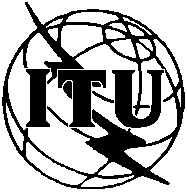 
ITU Fellowship Application FormAsia-Pacific Digital Societies Policy Forum 2017, 8-9 May 2017, Bangkok, ThailandParticipation of women is encouraged
ITU Fellowship Application FormAsia-Pacific Digital Societies Policy Forum 2017, 8-9 May 2017, Bangkok, ThailandParticipation of women is encouraged
ITU Fellowship Application FormAsia-Pacific Digital Societies Policy Forum 2017, 8-9 May 2017, Bangkok, ThailandParticipation of women is encouragedPlease return to:Please return to:Planning, Budget and Administration (PBA)
ITU/BDT Geneva (Switzerland)E-mail: bdtfellowships@itu.int E-mail: bdtfellowships@itu.int Copy to : ITU Regional Office for Asia and the PacificE-mail : wisit.atipayakoon@itu.intE-mail : wisit.atipayakoon@itu.intRequest for a fellowship to be submitted before 17 April 2017Request for a fellowship to be submitted before 17 April 2017Request for a fellowship to be submitted before 17 April 2017Request for a fellowship to be submitted before 17 April 2017Request for a fellowship to be submitted before 17 April 2017    I also wish to attend GSMA IoT Workshop on 10 May 2017 (subject to confirmation from ITU & GSMA)    I also wish to attend GSMA IoT Workshop on 10 May 2017 (subject to confirmation from ITU & GSMA)    I also wish to attend GSMA IoT Workshop on 10 May 2017 (subject to confirmation from ITU & GSMA)    I also wish to attend GSMA IoT Workshop on 10 May 2017 (subject to confirmation from ITU & GSMA)    I also wish to attend GSMA IoT Workshop on 10 May 2017 (subject to confirmation from ITU & GSMA)Country:  Name of the Administration or Organization:    Mr.    Ms.  (Given name)  (Family name)  Job Title:  Address:  Tel:         Fax:        Mobile: Email:  Passport Information:Date of Birth: 	Nationality: 	Passport No:  	Date of Issue: 	In (place): 	Valid until (date): Your duty/responsibility as relevant to subject matters of the forum(s):Country:  Name of the Administration or Organization:    Mr.    Ms.  (Given name)  (Family name)  Job Title:  Address:  Tel:         Fax:        Mobile: Email:  Passport Information:Date of Birth: 	Nationality: 	Passport No:  	Date of Issue: 	In (place): 	Valid until (date): Your duty/responsibility as relevant to subject matters of the forum(s):Country:  Name of the Administration or Organization:    Mr.    Ms.  (Given name)  (Family name)  Job Title:  Address:  Tel:         Fax:        Mobile: Email:  Passport Information:Date of Birth: 	Nationality: 	Passport No:  	Date of Issue: 	In (place): 	Valid until (date): Your duty/responsibility as relevant to subject matters of the forum(s):Country:  Name of the Administration or Organization:    Mr.    Ms.  (Given name)  (Family name)  Job Title:  Address:  Tel:         Fax:        Mobile: Email:  Passport Information:Date of Birth: 	Nationality: 	Passport No:  	Date of Issue: 	In (place): 	Valid until (date): Your duty/responsibility as relevant to subject matters of the forum(s):Country:  Name of the Administration or Organization:    Mr.    Ms.  (Given name)  (Family name)  Job Title:  Address:  Tel:         Fax:        Mobile: Email:  Passport Information:Date of Birth: 	Nationality: 	Passport No:  	Date of Issue: 	In (place): 	Valid until (date): Your duty/responsibility as relevant to subject matters of the forum(s):CONDITIONS:For full fellowship, it covers one round-trip economy class airticket by the most direct/economical route, daily allowance covering accommodation, meals and incidental expenses.Imperative that fellows be present from first day till the end of both the events.CONDITIONS:For full fellowship, it covers one round-trip economy class airticket by the most direct/economical route, daily allowance covering accommodation, meals and incidental expenses.Imperative that fellows be present from first day till the end of both the events.CONDITIONS:For full fellowship, it covers one round-trip economy class airticket by the most direct/economical route, daily allowance covering accommodation, meals and incidental expenses.Imperative that fellows be present from first day till the end of both the events.CONDITIONS:For full fellowship, it covers one round-trip economy class airticket by the most direct/economical route, daily allowance covering accommodation, meals and incidental expenses.Imperative that fellows be present from first day till the end of both the events.CONDITIONS:For full fellowship, it covers one round-trip economy class airticket by the most direct/economical route, daily allowance covering accommodation, meals and incidental expenses.Imperative that fellows be present from first day till the end of both the events.Signature of fellowship candidate: 	Date: Signature of fellowship candidate: 	Date: Signature of fellowship candidate: 	Date: Signature of fellowship candidate: 	Date: Signature of fellowship candidate: 	Date: TO VALIDATE FELLOWSHIP REQUEST, NAME AND SIGNATURE OF CERTIFYING OFFICIAL DESIGNATING PARTICIPANT MUST BE COMPLETED BELOW WITH OFFICIAL STAMP.Signature:                        	 				Date: TO VALIDATE FELLOWSHIP REQUEST, NAME AND SIGNATURE OF CERTIFYING OFFICIAL DESIGNATING PARTICIPANT MUST BE COMPLETED BELOW WITH OFFICIAL STAMP.Signature:                        	 				Date: TO VALIDATE FELLOWSHIP REQUEST, NAME AND SIGNATURE OF CERTIFYING OFFICIAL DESIGNATING PARTICIPANT MUST BE COMPLETED BELOW WITH OFFICIAL STAMP.Signature:                        	 				Date: TO VALIDATE FELLOWSHIP REQUEST, NAME AND SIGNATURE OF CERTIFYING OFFICIAL DESIGNATING PARTICIPANT MUST BE COMPLETED BELOW WITH OFFICIAL STAMP.Signature:                        	 				Date: TO VALIDATE FELLOWSHIP REQUEST, NAME AND SIGNATURE OF CERTIFYING OFFICIAL DESIGNATING PARTICIPANT MUST BE COMPLETED BELOW WITH OFFICIAL STAMP.Signature:                        	 				Date: 